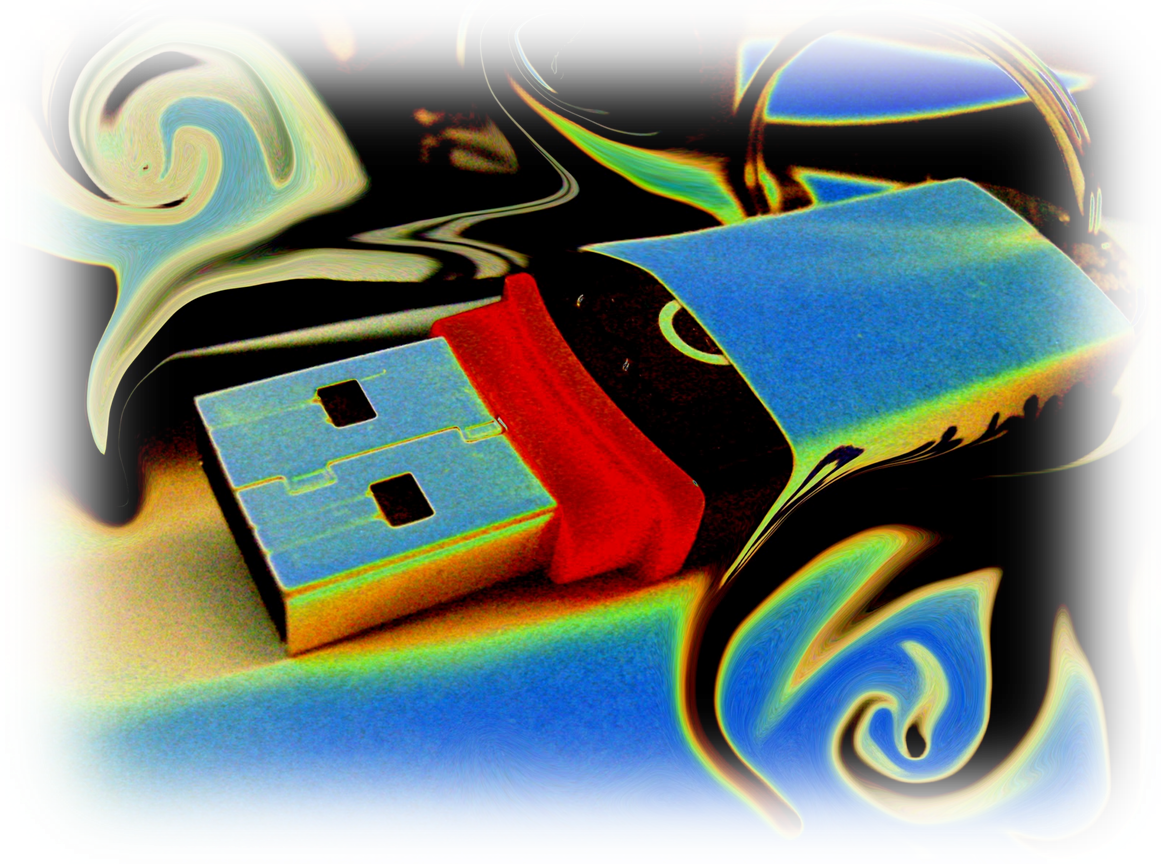                                        BUENA ENSEÑAÑZA